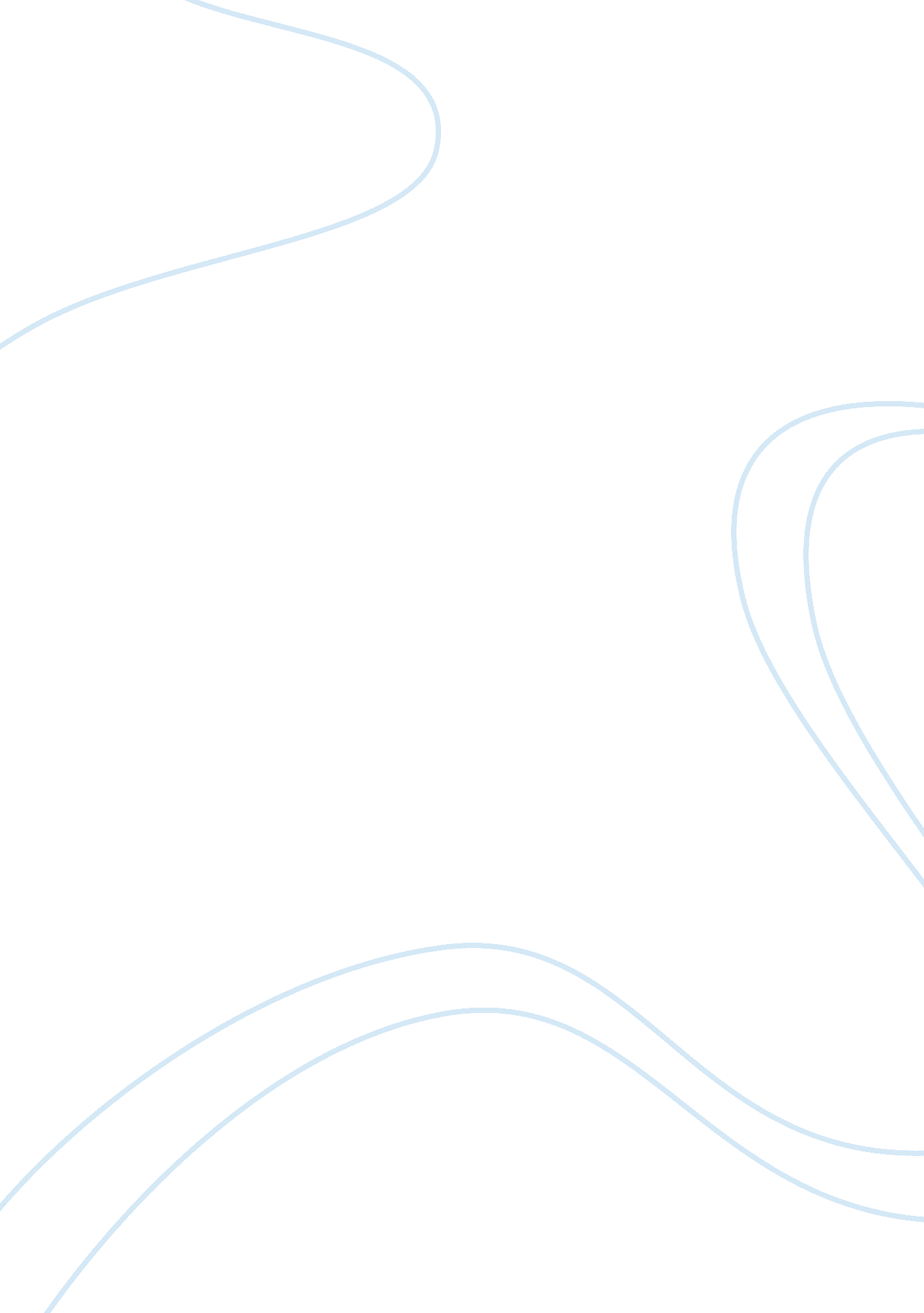 This is how i am prepaired for my futureEnvironment, Air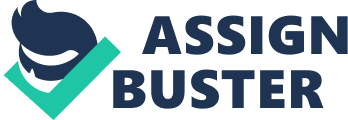 Most people have their future plans, dreams, things which they want to realize some day. Everyone dreams about interesting and satisfactory job with good salary, lovingfamily, beautiful house and many friends. Future plans are often an escape from usual live for us. I often reflect on what kind of person I would like to be In the future and what my future life will look like. After 10th exam I want to study at the Delhi Polytechnic and rent a room in this city. I want to study computersciencebecause it is very interesting subject for me and using a computer gives me great pleasure. When I finish studying In my opinion it is a very interesting and good job - nowadays many bosses search for workers well-educated in computer science and they pay them muchmoney. I want to live In Delhi or Kanata the future. I think that living In a big city Is interesting and very comfortable because there are many meaner of transport, a lot of museums, theaters, cinemas where you can go In your spare time. In Delhi, for example, there are also many cafes, restaurants, discos you can always find an interesting place. In big city there are many sorts of entertainment and you can meet a lot of people, Polish as well as foreigners. There are many good schools, when your children may be well-educated. In the future I want to spent much time with my family. I would like to have three children. I think that in the future I will adopt a child because in my opinion it is a disaster not to have parent's and family. When I collect enough money I will travel to other countries. I have always dreamt about going to Oneida or Bengal. 